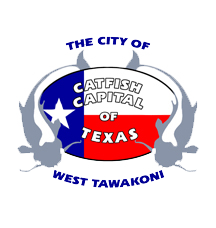 CITY OF WEST TAWAKONIPET REGISTRATIONPlease Disregard This Notice if You Do Not Live in the City LimitsState Law requires all dogs or cats to have a current rabies vaccination.  State Law further requires the veterinarian to give you a certificate with a number as well as a rabies shot tag that can be affixed to your pet’s collar.  The City will use both the certificate number and the vet provided tag to insure your pet is in compliance with the State Law and the City Ordinance.Registration required of all dogs and cats:  Each dog and cat harbored inside the City Limits must be registered during the month of January of each year and a fee of $10 per family (or address) will be required before registration is complete.  It is a violation of this Ordinance for an unregistered dog or cat to be kept or harbored inside the City Limits.  The fee will be waived for all those age 62 or older (drivers’ license proof) or those on SSI Disability (paperwork or Medicaid card as proof).  Pets limited to 4 per household.  No more than a total of four dogs or cats may be registered to an address inside the City Limits.  In the case of a litter of puppies or kittens, the owner will have a six-month post birth period to bring the total number of pets at a household back to four.Vaccination required: All dogs and cats shall be vaccinated by four (4) months of age, then given a booster vaccination after a twelve-month period.  (B) A metal certificate of vaccination with the year of vaccination; a certificate number; and the name, address and phone number of the vaccinating veterinarian must be securely attached to a collar or harness that must be worn by the dog or cat at all times.Dogs running at large:  It shall be unlawful for any person owning a or harboring a dog to permit such animal to run at large.  State law reference – Restraint, impoundment, and disposition of dogs and cats, V.T.C.A. Health and Safety Code, sec. 826.033.Cats running at large:  It shall be unlawful for any owner, keeper or harborer of any cate to let such cat run at large, unless a valid rabies tag is attached to its collar or harness.  State law reference – Restraint, impoundment and disposition of dogs and cats, V.T.C.A., Health and Safety Code, sec. 826.033.Each and every day a person is found in violation of this Ordinance can be treated as a separate offense.  Violations of this Ordinance fall into the Class C Misdemeanor category and fines can range from $1 to $500.00City of West Tawakoni Pet Registration ApplicationName: _______________________________________________________________________________Address: ______________________________________________________________________________Phone: __________________ Mobile: __________________________Work: _______________________Email:  _______________________________________________________________________________1.	Name of Animal: ______________________________________________ Dog ____ or Cat _____Breed: ___________________________________________________ Male ____ or Female ____Description of Animal: ____________________________________________________________Rabies Certificate Number: ________________________________________________________Special Needs or medications: ______________________________________________________2.	Name of Animal: ______________________________________________ Dog ____ or Cat _____Breed: ___________________________________________________ Male ____ or Female ____Description of Animal: ____________________________________________________________Rabies Certificate Number: ________________________________________________________Special Needs or medications: ______________________________________________________3.	Name of Animal: ______________________________________________ Dog ____ or Cat _____Breed: ___________________________________________________ Male ____ or Female ____Description of Animal: ____________________________________________________________Rabies Certificate Number: ________________________________________________________Special Needs or medications: ______________________________________________________4.	Name of Animal: ______________________________________________ Dog ____ or Cat _____Breed: ___________________________________________________ Male ____ or Female ____Description of Animal: ____________________________________________________________Rabies Certificate Number: ________________________________________________________Special Needs or medications: ______________________________________________________Signature: _________________________________________ Date: ______________________________